Seznam pomůcek pro budoucí 4. třídu:
psací pero 2x, náhradní náplně (bombičky)
obyčejná tužka 2xpastelky, nůžky, lepidlo, ořezávátko, guma2x kružítko, pravítko s ryskou, dlouhé pravítko (30cm) – jedenkrát necháme podepsané (označené) ve škole v krabici u mě, abychom nemuseli řešit zapomínáníobaly na učebnice a sešitynotýsek na úkoly, prázdný blokkapsář nebo box na pomůcky ve školepomůcky na výtvarnou a tělesnou výchovu upřesní vyučující

sešity (nadepíšeme společně ve škole):3 x 523 (A5, linky 12 mm)2x 524 (A5, linky 8 mm)2 (x 420 (A4 bez linek) + podložkanotový sešit z předešlých let3  x 424 (A4 s linkami)čtenářský deník (z předchozích ročníků)Povinná četba (čtení ve škole):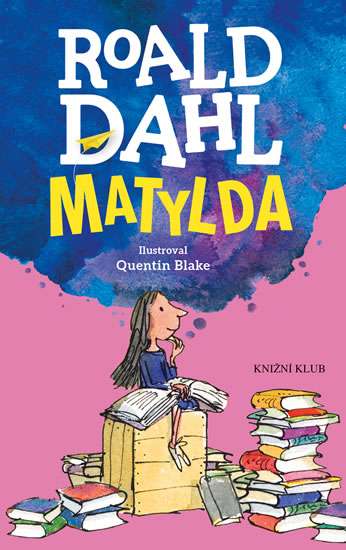 